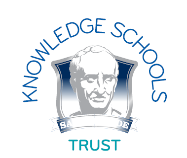 Knowledge Organiser- Style in Art/Narrative Art (Art - Year One) Art Artist 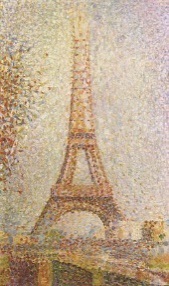 Georges Seurat, The Eiffel Tower (1889) 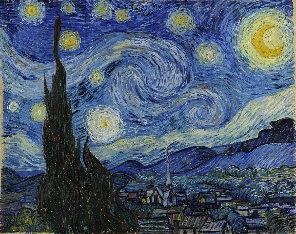 Van Gogh, The Starry Night (1889)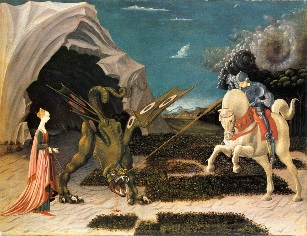 Paolo Uccello, St George and the Dragon (1470)Key Vocabulary Definition style How a piece of art looks techniqueThe way in which an artist creates their workpointillismArt created using lots of dots brushstrokeThe mark made by a paintbrush narrativeA piece of art that tells a story with colour and lines, instead of words characterA person or animal in a piece of narrative artsettingThe place where a story takes place